Trigonometry- Enriched notesTo find unknown sides use:	SOHCAHTOA				S = sin 		C= cos 		T= tanO= opposite- always located opposite of the angle givenH= hypotenuse- always the longest side of the triangle  A= adjacent- side which is not the O or the H. 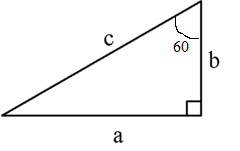 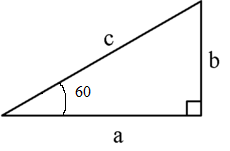 SOH							Sin									SinCAH					Cos									CosTOA					Tan 									TanSteps to determine which to use:1- Place hyp, adj and opp on the triangle2- Determine if use cos, sin or tan3- Solve for unknown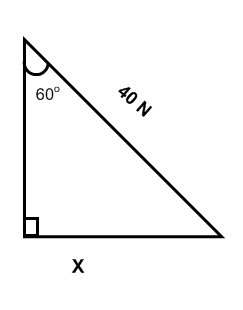 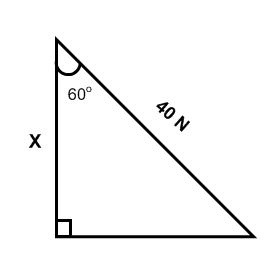 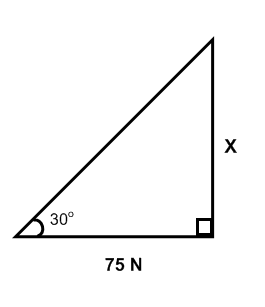 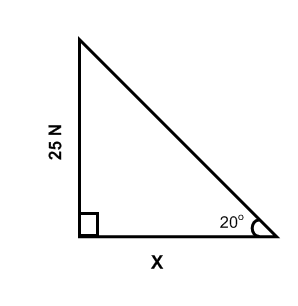 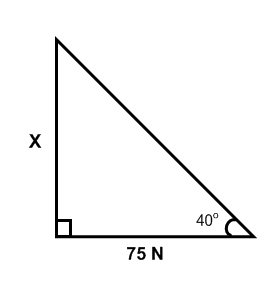 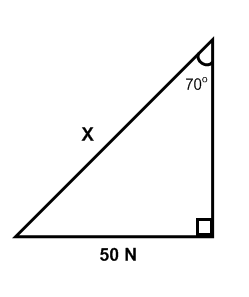 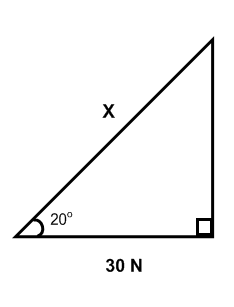 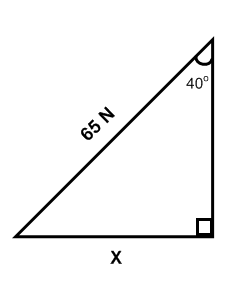 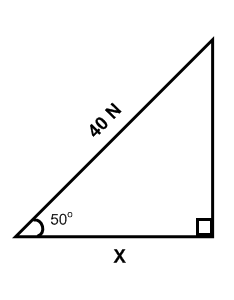 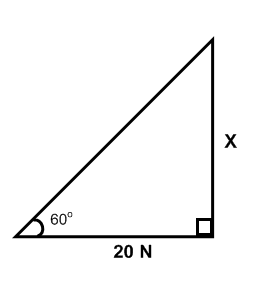 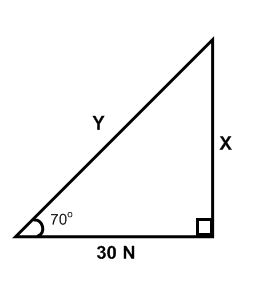 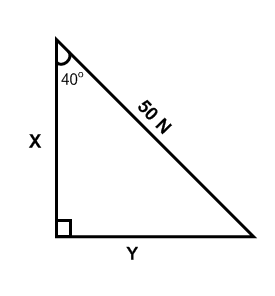 